.Intro : 16 comptes[1-8] HEEL TOE STOMP X 4 (RIGHT – LEFT – RIGHT – LEFT)* RESTART 3è mur[9-16] STEP 1/4 TURN CROSS, SIDE TOUCH (L & R), SIDE SHUFFLE, SIDE TOUCH (R & L)[17-24] TRIPLE STEP FWD, STEP 1/2 TURN STEP, TRIPLE STEP FWD, STEP 1/2 TURN STEP[25-32] KICK KICK, BACK, COASTER STEP, KICK KICK, BACK, COASTER STEPRESTART : Après 8 comptes sur le 3ème mur à 6:00Recommencer au début en vous amusant!HAVE FUN!!Green Earth (fr)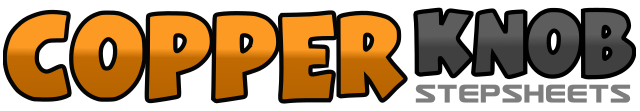 .......Compte:32Mur:4Niveau:Débutant.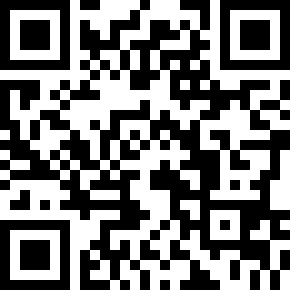 Chorégraphe:Séverine Fillion (FR) - Juin 2017Séverine Fillion (FR) - Juin 2017Séverine Fillion (FR) - Juin 2017Séverine Fillion (FR) - Juin 2017Séverine Fillion (FR) - Juin 2017.Musique:God's Green Earth - M CallahanGod's Green Earth - M CallahanGod's Green Earth - M CallahanGod's Green Earth - M CallahanGod's Green Earth - M Callahan........1&2Touch talon D devant, touch pointe D derrière, Stomp D devant3&4Touch talon G devant, touch pointe G derrière, Stomp G devant5&6Touch talon D devant, touch pointe D derrière, Stomp D devant7&8Touch talon G devant, touch pointe G derrière, Stomp G devant1&2PD devant, pivoter ¼ tour à gauche, croiser PD devant PG 9:003&4&PG à gauche, touch PD à côté du PG, PD à droite, touch PG à côté du PD5&6PG à gauche, assembler PD à côté du PG, PG à gauche&7&Touch PD à côté du PG, PD à droite, touch PG à côté du PD8&PG à gauche, touch PD à côté du PG1&2Triple step D – G – D devant3&4PG devant, pivoter ½ tour à droite, poser PG devant 3:005&6Triple step D – G – D devant7&8PG devant, pivoter ½ tour à droite, poser PG devant 9:001&2Kick D devant (en bas), Kick D devant (un peu plus haut), poser PD derrière3&4PG derrière, PD à côté du PG, PG devant5&6Kick D devant (en bas), Kick D devant (un peu plus haut), poser PD derrière7&8PG derrière, PD à côté du PG, PG devant